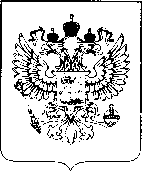 МИНИСТЕРСТВО КУЛЬТУРЫРОССИЙСКОЙ ФЕДЕРАЦИИ	Главам субъектов(Минкультуры России)	Российской ФедерацииЗАМЕСТИТЕЛЬМИНИСТРА125993, ГСП-3, Москва,Малый Гнездниковский пер., д. 7/6, стр. 1, 2
Телефон: +7 495 629 10 10
E-mail: mail@culture.gov.ru«<^ »с іи, і 'Л, s	С -СI. f-3f-- Г>. lна № 	от <<	>>	1 сентября 2021 года в России стартовала программа «Пушкинская карта», инициированная Президентом Российской Федерации и направленная на популяризацию культуры среди молодых людей в возрасте от 14 до 22 лет. Инициатива позволяет получить электронную или пластиковую карту, на балансе которой находятся три тысячи рублей, для покупки билетов на культурные мероприятия.В целях продвижения программы «Пушкинская карта» и популяризации её среди молодёжи просим Вас обеспечить размещение наружной рекламы «Пушкинской карты» на доступных поверхностях в регионе, а также размещение визуальных и аудиоматериалов на радиостанциях и в социальных сетях в срок до 30 октября 2021 года. Рекомендуемый период действия кампании - октябрь-ноябрь 2021 года.Кроме того, с целью популяризации программы среди целевой аудитории прошу поручить провести коммуникационную кампанию, которая включает в себя:Встречи жителей с региональным амбассадором - популярным деятелем культуры, лидером мнений - и представителями ведущих учреждений культуры. Срок проведения - октябрь-ноябрь 2021 года.Размещение афиши мероприятий, брендирование тематическими плакатами учреждений-участников программы, размещение рекламных плакатов «Пушкинской карты» на фасадах учреждений культуры, маркирование брендированными стикерами и плакатами касс, дверей, витрин учреждений культуры, доступных по «Пушкинской карте», брендирование цифровых носителей и экранов учреждений-участников программы. Срок проведения - до 30 октября 2021 года.Информирование журналистов о программе «Пушкинская карта», а также регулярная рассылка информационных материалов об актуальных тематических событиях, связанных с «Пушкинской картой», по пулу региональных СМИ. Срок проведения - октябрь-декабрь 2021 года.Визуальные и аудиоматериалы доступны по ссылке: https ://drive.google.com/drive/folders/1 XmawDvofhD8ouR79epOxh4xfHj Su_px? usp=sharingМатериалы для использования в анимированной наружной рекламе: https://disk.yandex.rU/d/ncBaaZq3nthuRQ/%D0%9F%D1%83%D1%88%D0%BA %D0%B8%D0%BD%D 1 %81 %D0%B A%D0%B0%D 1 %8F%20%D0%B A%D0 %B0%D 1 %80%D 1 %82%D0%B0Материалы для использования в статичной наружной рекламе: https ://disk.yandex.ru/d/ qXJUOC-ByETXvw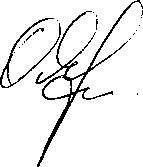 Ж.В.Алексеева +7(495)629-10-10, 7313